Esther Conference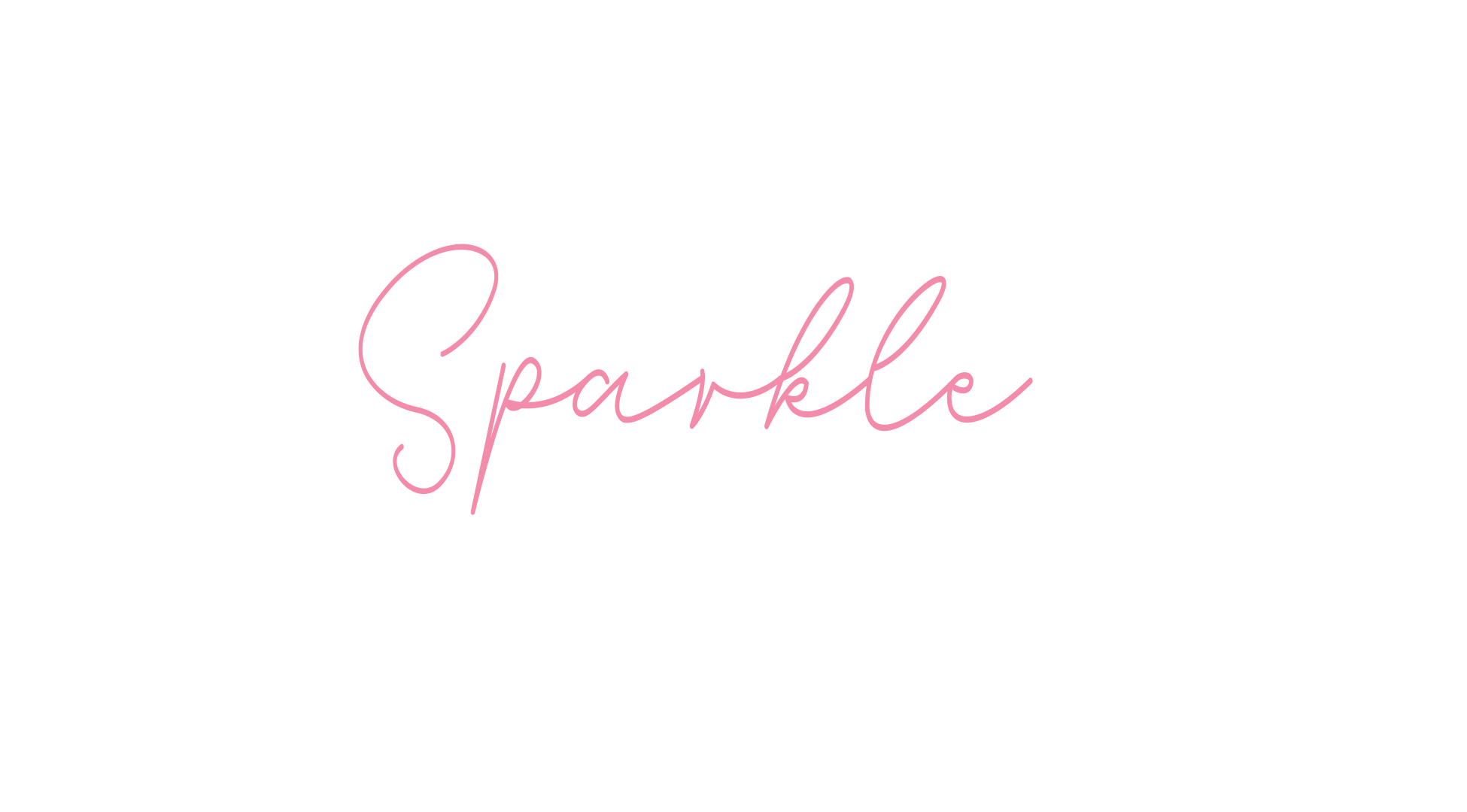 Thursday5-7:30 pm Registration7:30-9:30 pmService9:30-11:00 pmSparkles of Fun(games and a light meal)Friday10-10:50 amGeneral Session10:55-12:30 pmRoyal Activities(string art/calligraphy/painting/baking)12:30-1:30 pmLunch(on the grounds)1:30-2:30 pmBreakout Classes/Coronation Practice (15 yr olds)2:30-3:30 pmRoyal Activities(choir/15yr old class/scavenger hunt)3:30-6:30 pmFree time6:30-10:30 pmGeneral Session/Royal Banquet/Talent Show (sign up at registration)Saturday10-12:45Royal CoronationThe cost of all materials for classes and meals scheduled above are included in the cost of registration.